WEEK 3					YEAR 10 BASIC TECHNOLOGYSTRAND: HAND TOOLS & MATERIALSLESSON 7: HASPLEARNING OUTCOME:  UNDERSTAND ITS USEHasp is a slotted hinged metal plate that forms part of a fastening for a door or lid and is fitted over a metal loop and secured by a pin or padlock.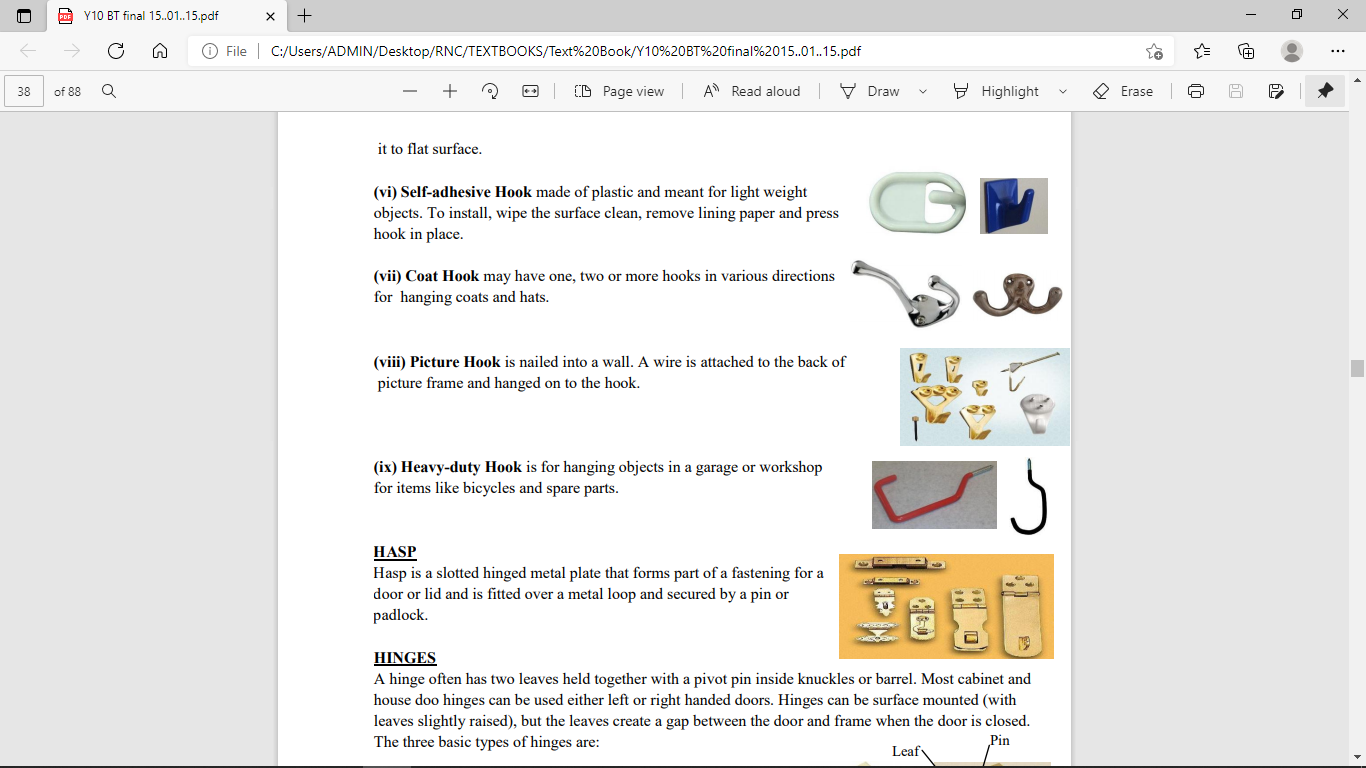 HINGES A hinge often has two leaves held together with a pivot pin inside knuckles or barrel. Most cabinet and house doo hinges can be used either left or right handed doors. Hinges can be surface mounted (with leaves slightly raised), but the leaves create a gap between the door and frame when the door is closed. The three basic types of hinges are:LESSON 8: BUTT HINGELEARNING OUTCOME: IDENTIFY BUTT HINGE & ITS PARTSMost butt hinges have a non-removable fixed pin. They are suitable for an exterior door where the barrel is exposed outside; to remove door, the hinge must be unscrewed. Some have detachable pin to allow for door removal without unscrewing the hinge.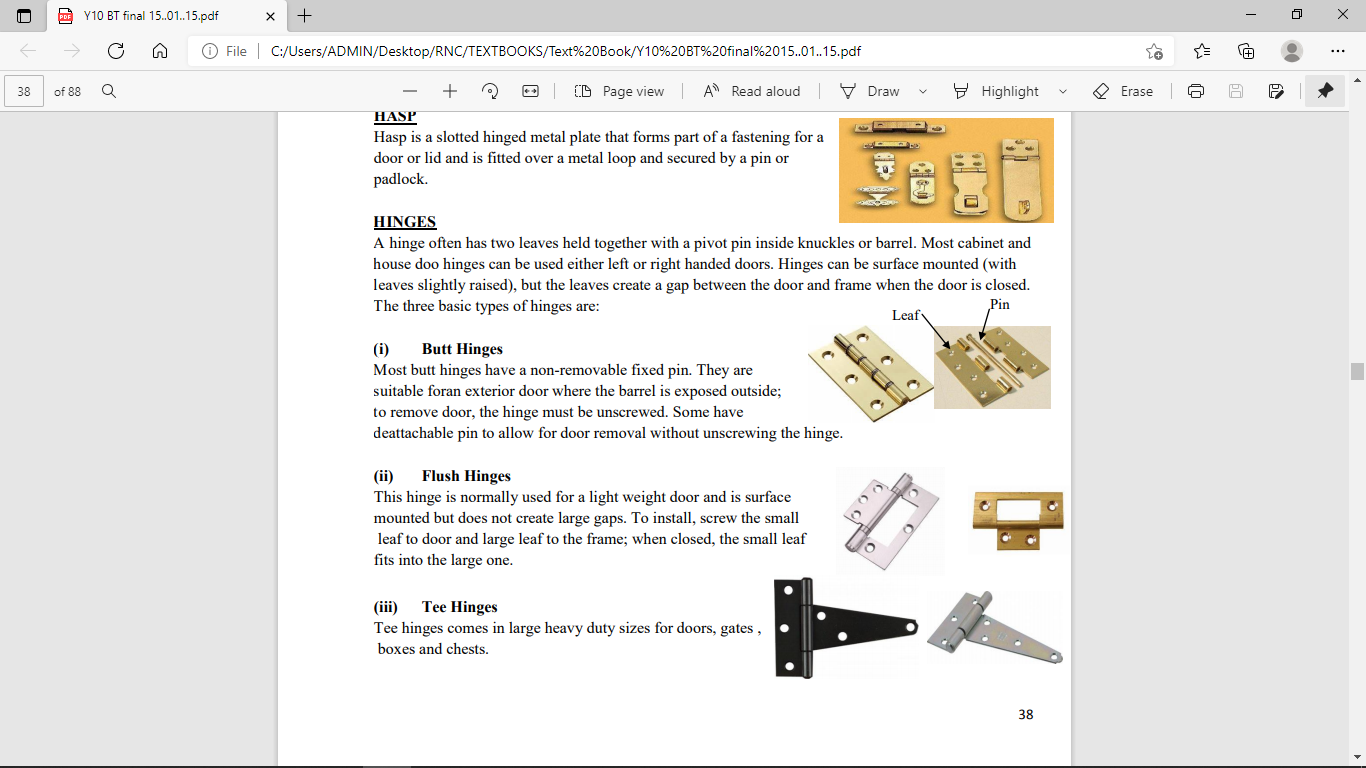 LESSON 8: FLUSH HINGELEARNING OUTCOME: IDENTIFY FLUSH HINGE & ITS USEThis hinge is normally used for a light weight door and is surface mounted but does not create large gaps. To install, screw the small leaf to door and large leaf to the frame; when closed, the small leaf fits into the large one.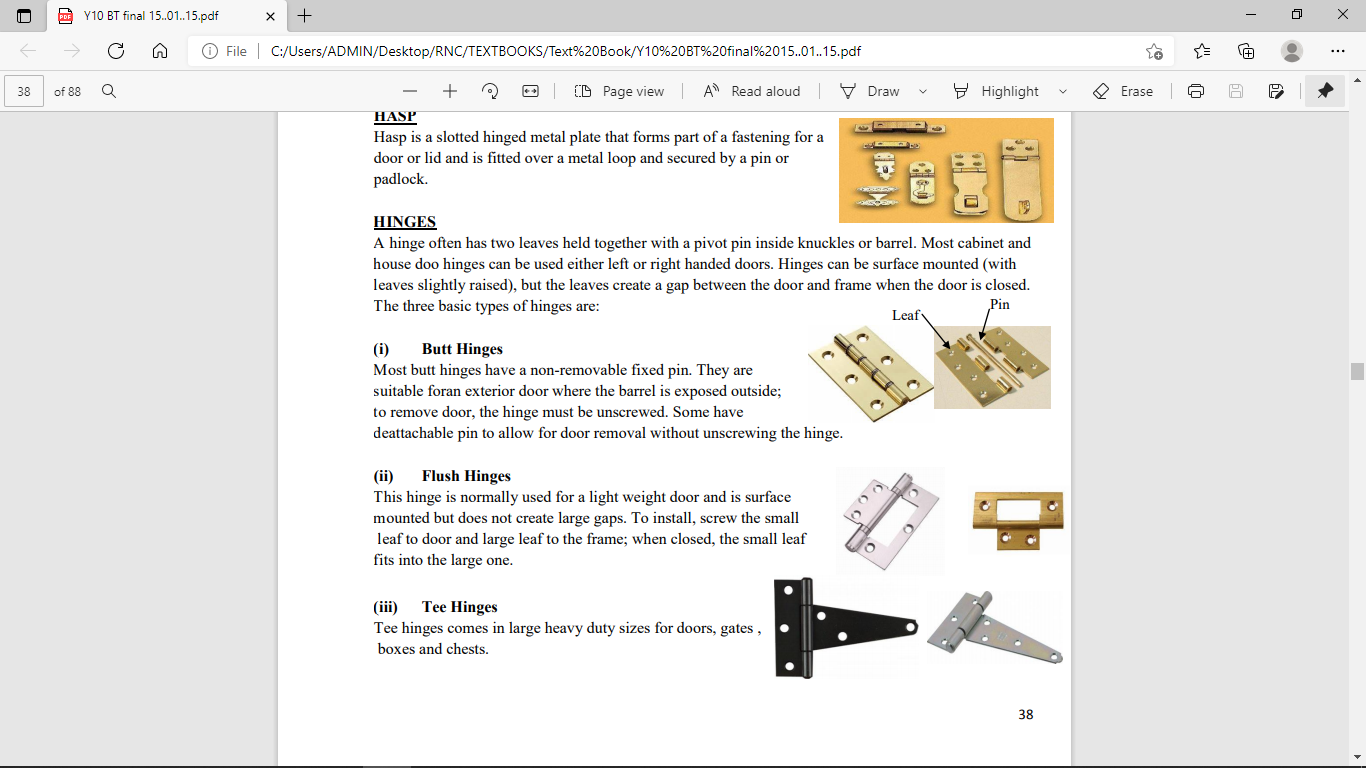 LESSON 9: TEE HINGELEARNING OUTCOME: IDENTIFY TEE HINGE & ITS USETee hinges comes in large heavy duty sizes for doors, gates , boxes and chests.Commonly used in ledge & brace doors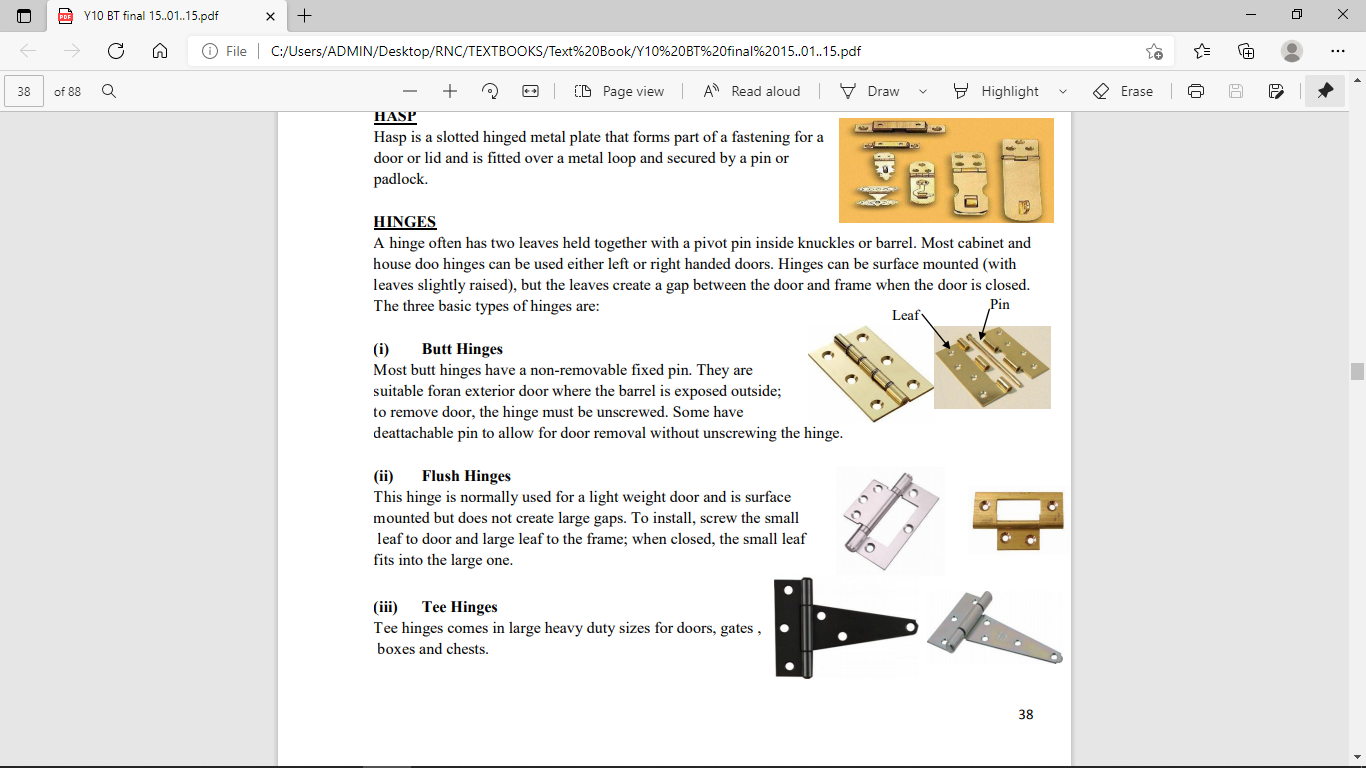 ACTICITYSketch a butt hingeDifferentiate butt hinge & tee hinge